4.17. So leben Kinder in SüdamerikaKaffeebauer in Peru für Trans Fair Kaffee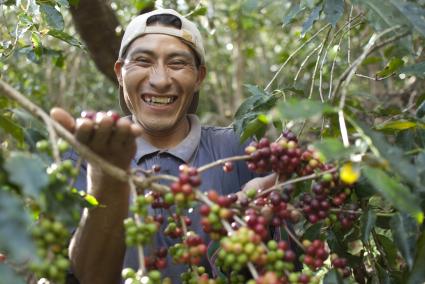 © Trans Fair e.V., C. Nusch, Pfarrbriefservice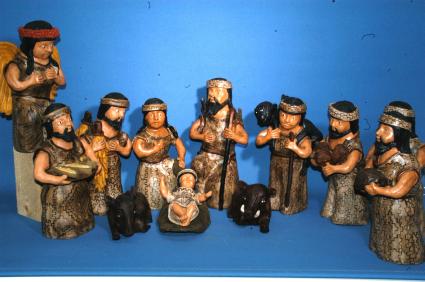 Krippenfiguren aus Peru© Völkerkundemuseum der Franziskaner Werl, Pfarrbriefservice